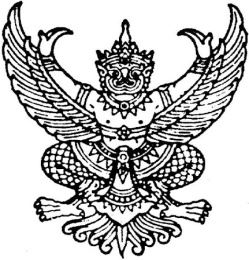 คำสั่งโรงพยาบาลศรีสัชนาลัยที่          / 2565เรื่อง  ให้เจ้าหน้าที่ปฏิบัติหน้าที่ราชการนอกเวลาราชการและในวันหยุดราชการ------------------------------------		ด้วยกลุ่มงานบริการด้านปฐมภูมิและองค์รวม  มีความพร้อมที่สามารถในการปฏิบัติงานด้านการสร้างเสริมสุขภาพ รวมทั้งกิจกรรมรณรงค์เพื่อส่งเสริมสุขภาพ  และป้องกันควบคุมโรคในประชาชนในทุกกลุ่มวัย  ให้แก่ประชาชนที่มารับบริการด้านรักษาพยาบาล  บันทึกข้อมูลในโปรแกรมต่างๆ กิจกรรมเชิงรุกที่เป็นนโยบายสำคัญเร่งด่วนในการสร้างเสริมสุขภาพ  และควบคุมป้องกันโรค การรณรงค์แก้ปัญหา  ด้านสุขภาพที่สำคัญในแต่ละพื้นที่ ทั้งนอกเวลาราชการ และในวันหยุดราชการ เพื่อให้เกิดการบริการเชิงรุก  ถึงประชาชนมากยิ่งขึ้น ดังนั้นจึงขอให้ข้าราชการ , พนักงานกระทรวงสาธารณสุข  อยู่เวรปฏิบัติราชการ นอกเวลาราชการ  และในวันหยุดราชการ ทั้งนี้ให้ได้รับเงินค่าตอบแทนการปฏิบัติงานๆ ตามข้อบังคับกระทรวงสาธารณสุขว่าด้วยการจ่ายเงินค่าตอบแทนเจ้าหน้าที่  ที่ปฏิบัติงานให้กับหน่วยบริการในสังกัดกระทรวงสาธารณสุข  (ฉบับที่ 5)  พ.ศ.2552 และตามระเบียบกระทรวงการคลังว่าด้วยการเบิกจ่ายเงินค่าตอบแทนการปฏิบัติงานนอกเวลาราชการ  พ.ศ. 2550         ตามตารางเวรที่แนบมาประจำเดือน  ตุลาคม   2565		โดยให้ผู้ได้รับคำสั่งๆ ปฏิบัติหน้าที่อย่างเคร่งครัด  มิให้เกิดความเสียหายแก่ทางราชการ              และประชาชนผู้รับบริการได้ หากผู้ใดลาป่วย  ลากิจ  ลาพักผ่อน  หรือปฏิบัติหน้าที่ไม่ได้ให้รายงานผู้บังคับบัญชาโดยด่วน  เพื่อปฏิบัติตามระเบียบชองราชการต่อไป		ทั้งนี้  ตั้งแต่วันที่  1  ตุลาคม  พ.ศ. 2565			     สั่ง  ณ  วันที่        เดือน  ตุลาคม  พ.ศ. 2565(นายศักดิ์สิทธิ์  บ่อแก้ว)นายแพทย์เชี่ยวชาญ  รักษาการในตำแหน่งผู้อำนวยการโรงพยาบาลศรีสัชนาลัย